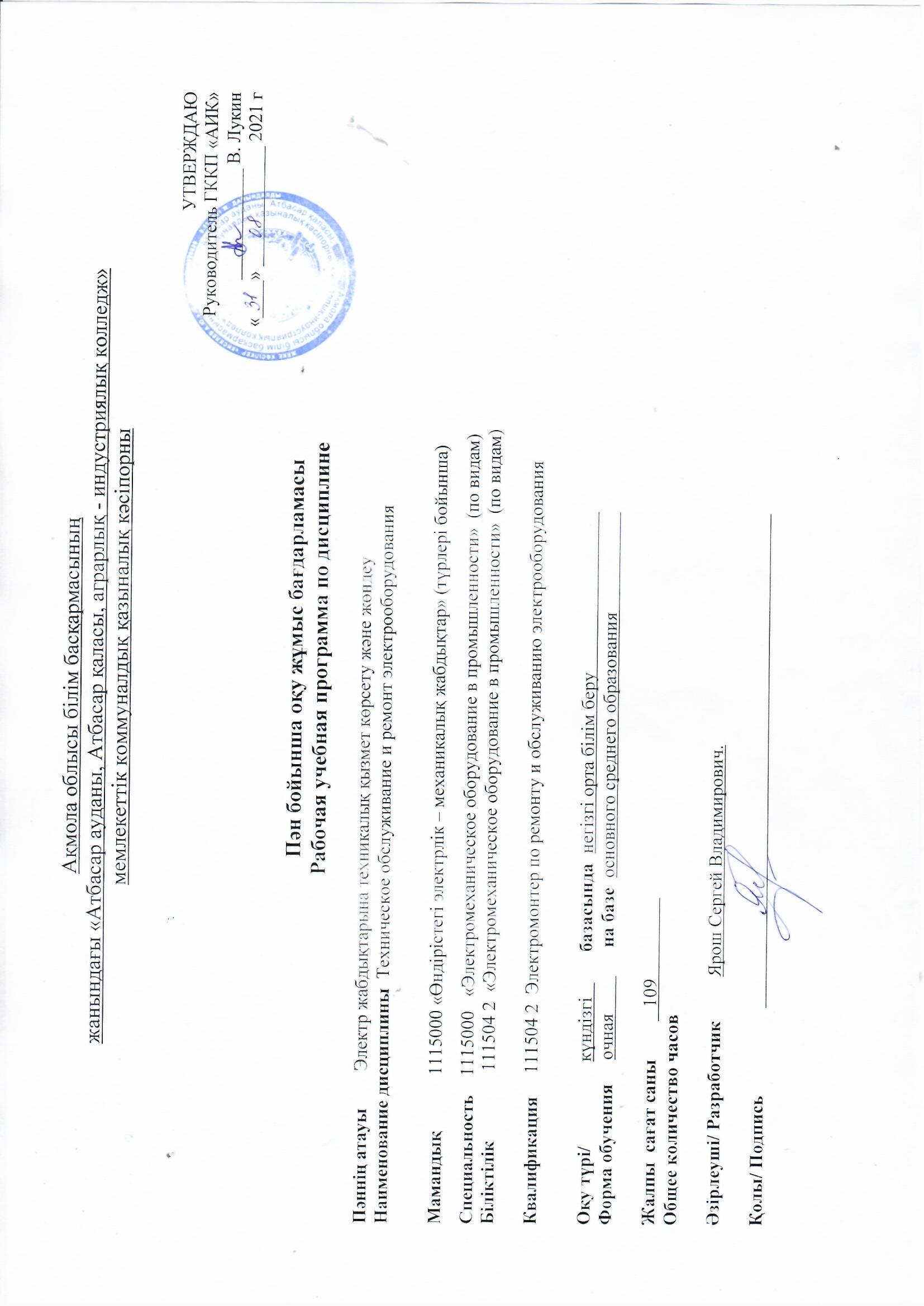 Ақмола облысы білім басқармасыныңжанындағы «Атбасар ауданы, Атбасар қаласы, аграрлық - индустриялық колледж» мемлекеттік коммуналдық қазыналық кәсіпорныУТВЕРЖДАЮ
Руководитель ГККП «АИК»____________ В. Лукин«____» _____________ 2021 гПән бойынша оқу жұмыс бағдарламасыРабочая учебная программа по дисциплинеПәннің атауы        Электротехникалық өндірісНаименование дисциплины  Электротехническое производствоМамандық            1115000 «Өндірістегі электрлік – механикалық жабдықтар» (түрлері бойынша)Специальность    1115000   «Электромеханическое оборудование в промышленности»  (по видам)Біліктілік               111504 2  «Электромеханическое оборудование в промышленности»  (по видам)Квалификация     111504 2  Электромонтер по ремонту и обслуживанию электрооборудования                                                                Оқу түрі/ 		күндізгі    	базасында  негізгі орта білім беру			Форма обучения     очная	      на базе  основного среднего образования		Жалпы  сағат саны        	67       	 Общее количество часов  Әзірлеуші/ Разработчик	Ярош Сергей Владимирович. 
Қолы/ Подпись 											Түсіндірме жазбаПояснительная запискаСеместр бойынша сағаттарды бөлуРаспределение часов по семестрамОқу жұмыс бағдарламасының мазмұныСодержание рабочей учебной программыОписание дисциплины/модуля Изучение данной дисциплины дает возможность получить навыки и знания Электротехнического производства. Изучение принципов и схем различных видов электрооборудования и установок.. Приоритетной является задача формирование современного подхода к электротехническому производству. Применение современных технологий процесса производства.Изучение данной дисциплины дает возможность получить навыки и знания Электротехнического производства. Изучение принципов и схем различных видов электрооборудования и установок.. Приоритетной является задача формирование современного подхода к электротехническому производству. Применение современных технологий процесса производства.Формируемая компетенцияПрименение базовых знаний по предмету «Техническое обслуживание и ремонт электрооборудования».умение производить выбор электрооборудования;способность применять современное электротехническое оборудование;способность выполнять регулировку электрооборудования;способность производить расчет и выбор электрооборудования.;способность производить  ремонт электрооборудования.;способность работать в группе и индивидуально;Применение базовых знаний по предмету «Техническое обслуживание и ремонт электрооборудования».умение производить выбор электрооборудования;способность применять современное электротехническое оборудование;способность выполнять регулировку электрооборудования;способность производить расчет и выбор электрооборудования.;способность производить  ремонт электрооборудования.;способность работать в группе и индивидуально;ПостреквизитыДля изучения данной дисциплины обучающимся необходим набор знаний и навыков по Физике и Электротехнике.Для изучения данной дисциплины обучающимся необходим набор знаний и навыков по Физике и Электротехнике.ПререквизитыВыработка умений применения в практической деятельности полученных знаний и норм к решению конкретных задач в сфере Электротехнического производства. Выработка умений применения в практической деятельности полученных знаний и норм к решению конкретных задач в сфере Электротехнического производства. Необходимые средства обучения, оборудованиеИнформационные-коммуникационные средства, учебная литература и пособия: ПУЭ РК 2014. СНиП, ППРс/х, ПТЭ и ПТБ.Информационные-коммуникационные средства, учебная литература и пособия: ПУЭ РК 2014. СНиП, ППРс/х, ПТЭ и ПТБ.Контактная информация преподавателя (ей):Контактная информация преподавателя (ей):Контактная информация преподавателя (ей):Ярош С.В. Ярош С.В. Тел: 8 702 784 30 38 Ярош С.В. Ярош С.В. е-mail: sergey yarosh96@gmail.com. Пән/модульдің коды және атауыДисциплина/ код и наименование модуля  Барлық сағат саныВсего часов Соның ішіндеВ том числеСоның ішіндеВ том числеСоның ішіндеВ том числеСоның ішіндеВ том числеСоның ішіндеВ том числеСоның ішіндеВ том числеСоның ішіндеВ том числеСоның ішіндеВ том числеПән/модульдің коды және атауыДисциплина/ код и наименование модуля  Барлық сағат саныВсего часов 1 курс1 курс2 курс2 курс3 курс3 курс4 курс4 курсПән/модульдің коды және атауыДисциплина/ код и наименование модуля  Барлық сағат саныВсего часов 1 семестр2 семестр3 семестр4 семестр5 семестр6 семестр7 семестр8 семестр12345678910Техническое обслуживание и ремонт электрооборудования67(45+22)----4522---Барлығы/ Всего:67(45+22)4522Пән бойынша оқытуға берілетін жалпы сағат саны/ Итого на обучение по дисциплине№Тараулар/ оқыту нәтижелеріРазделы/результаты обученияТақырыптар/ бағалау өлшемдеріТемы / критерии оценкиТақырыптар/ бағалау өлшемдеріТемы / критерии оценкиСағат саны/Всего часовОның ішіндеИз нихОның ішіндеИз нихОның ішіндеИз нихСабақ түрі/Тип занятияБағалау тапсырмаларыОценочные задания№Тараулар/ оқыту нәтижелеріРазделы/результаты обученияТақырыптар/ бағалау өлшемдеріТемы / критерии оценкиТақырыптар/ бағалау өлшемдеріТемы / критерии оценкиСағат саны/Всего часовТеориялық/Теоретические Зертханалық тәжірибелік/Лабораторно –практическиеЖеке ИндивидуальныеСабақ түрі/Тип занятияБағалау тапсырмаларыОценочные заданияРаздел 1. Аппаратура и токоведущие части РУ.Раздел 1. Аппаратура и токоведущие части РУ.Тема 1. Понятие о горении и гашении электрической дуги.2ЛекцияПодготовить сообщениеРаздел 1. Аппаратура и токоведущие части РУ.Раздел 1. Аппаратура и токоведущие части РУ.Тема 2. Токоведущие части и электрические контакты силовых цепей.2КомбинированныйСоставить схемуРаздел 1. Аппаратура и токоведущие части РУ.Раздел 1. Аппаратура и токоведущие части РУ.Тема 3. Изоляторы и изоляционные конструкции РУ.2КомбинированныйПодготовить докладТема 4. Высоковольтная аппаратура.2КомбинированныйСоставить диаграмму \Тема 5. Дугагасительные устройства.2КомбинированныйРаздел 2. Контрольно-измерительные приборы и измерительные трансформаторы.Раздел 2. Контрольно-измерительные приборы и измерительные трансформаторы.Тема 1. Контрольно-измерительные приборы.2ЛекцияОпорный конспектТема 2. Условные обозначения на шкалах приборов.2КомбинированныйЧертеж схемыТема 3. Устройство приборов различных систем.2КомбинированныйПодготовить докладТема 4. Трансформаторы тока.2Практическое занятиеПрезентацияТема 5. Трансформаторы напряжения.2ЛекцияСоставить диаграммуТема 6. Эксплуатация трансформаторов тока и напряжения.2КомбинированныйПодготовить рефератРаздел 3. Трансформаторные подстанции и резервные электростанцииРаздел 3. Трансформаторные подстанции и резервные электростанцииТема 1. Источники и схемы электроснабжения.2КомбинированныйСоставить вопросыТема 2. Главные схемы соединения подстанций.2КомбинированныйСоставить схемуТема 3. Схемы соединения районных подстанций.2КомбинированныйПодготовить докладТема 4. Классификация РУ трансформаторных подстанций2КомбинированныйСоставить диаграмму Тема 5. Конструктивное выполнение  РУ  районных  ТП.2КомбинированныйПодготовить презентациюТема 6. Конструкции районных трансформаторных подстанций.2КомбинированныйПодготовить сообщениеТема 7. Главные схемы потребительских  трансформаторных подстанций.2КомбинированныйСоставить схемуТема 8. Дизельные электростанции резервного питания.2КомбинированныйПодготовить докладРаздел 4.  Релейная защита РЗА.Раздел 4.  Релейная защита РЗА.Тема 1. Назначение релейной защиты.2ЛекцияСоставить диаграмму Тема 2. Классификация релейной защиты  и принцип действия.2КомбинированныйТема 3. Требования  предъявляемые к реле.2КомбинированныйОпорный конспектТема 4. Требования к релейной защите, виды защит.2Зачёт Чертеж схемыРаздел 5. Лабораторно - практические задания.Раздел 5. Лабораторно - практические задания.1.Определение потерь мощности и энергии в электрических сетях.2ЛПЗЧертеж и сборка схемы.2. Определение потерь мощности и энергии в трансформаторах.2ЛПЗРабота с ПУЭОпорной конспект3. Определение допустимых потерь напряжения в сети потребительского ТП.2ЛПЗРабота с Тех.карт.Опорной конспект4. Определение потерь напряжения в разветвленной сети.2ЛПЗРабота с ПУЭОпорной конспект5. Изучение устройства и выбор предохранителей.2ЛПЗРабота с ППРЭс/хОпорной конспект6. Изучение устройства и выбор пускателей.2ЛПЗРабота с ПУЭОпорной конспект7. Изучение устройства и выбор автоматов.2ЛПЗЧертеж и сборка схемы.8. Изучение устройства и выбор шин.2ЛПЗРабота с ПУЭОпорной конспект9. Изучение устройства и выбор разъединителей.2ЛПЗРабота с ППРЭс/хОпорной конспект10. Изучение устройства и выбор ВН.2ЛПЗРабота с ПУЭОпорной конспект11.Изучение устройства и выбор силовых выключателей.2ЛПЗРабота с Тех.карт.Опорной конспектИтого часовИтого часов674522